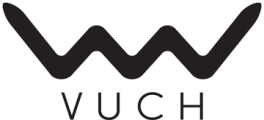 Formulář pro odstoupení od smlouvy(vyplňte tento formulář a pošlete jej zpět pouze v případě, že chcete odstoupit od smlouvy)Oznámení o odstoupení od smlouvy - Adresát:     Vuch s.r.o.                       Tovární 1112                       Chrudim IV, 537 01 Chrudim                       e-mail: info@vuch.cz- Oznamuji/oznamujeme (*), že tímto odstupuji/odstupujeme (*) od smlouvy o nákupu tohoto zboží:- Datum objednání (*)/datum obdržení (*)- Jméno a příjmení spotřebitele/spotřebitelů- Adresa spotřebitele/spotřebitelů- Podpis spotřebitele/spotřebitelů (pouze pokud je tento formulář zasílán v listinné podobě)Peníze zaslat na účet- Datum(*) Nehodící se škrtněte nebo údaje doplňte.